ПРЕДШКОЛСКА УСТАНОВА „ДЕЧЈА РАДОСТ“ БАБУШНИЦАул. 7 Бригаде  бр. 18, 18330 Бабушница, тел: 010/385-202, e-mail: pubabusnica@mts.rs www.pudecjaradost.rs     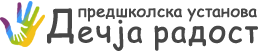 ОБРАЗАЦ ПОНУДЕПонуда бр. ________________ од __________________ за набавку набавка материјала за одржавање хигијене за потребе објекта Предшколске установе „Дечја радост“ Бабушница,ОПШТИ ПОДАЦИ О ПОНУЂАЧУОПИС ПРЕДМЕТА НАБАВКЕПредмет набавке је набавка набавка радова на пејзажном уређењу зелених површина, објекта Предшколске установе „Дечја радост“ Бабушница, број набавке 2022-15 у поступку мале вредности, спецификацији датој у наставку.ОБРАЗАЦ СТРУКТУРЕ ЦЕНЕНабавка матријала за хигијену за потребе наручиоца. У обрасцу су дате планиране количине, с тим да се набављене количине могу разликовати, услед потреба, али јединичне цене остају непромењене.До промена цена може доћи само из објективних разлога који се нису могли знати у време подношења понуда.Назив понуђача:Адреса понуђача:Матични број понуђача:Порески идентификациони број понуђача (ПИБ):Име особе за контакт:Електронска адреса понуђача (e-mail):Телефон:Телефакс:Број рачуна понуђача и назив банке:Лице овлашћено за потписивање уговораР.бр.Назив артиклаКол.Јед.цена без ПДВ-аЈед.цена са ПДВ-омИзнос ПДВ-аУкупна цена са ПДВ-ом1Кесе за смеће 120л40 ком.2Убрус 8/146 ком3Тоалет папир 10/118 ком4Средство за чишћење стаклених површина10 ком.5Сунђер засуђе15 ком.6Жица за суђе10 ком.7Влажне марамице10 ком.8Течност за прање посуђа10 ком.9Моп.допуна20 ком.10Заштитна крема за руке06 ком.11Средство за чишћење санитарних чворова10 ком.12Сред.за чиш.подова10 ком.13Прашкасти детерџент03 ком.14Омекшивач 02 ком.15Течни сапун10 ком.16Гел.зачиш.санит.чворова10 ком.17Тоалет корпица10 ком18Средство за чиш.кух.површина06 ком.19Тоалет корпица-допуна10 ком.20Вишенаменска крпа10 ком.21Сунђераста крпа 3/110 ком22Микрофибер крпа10 ком.23Одмашћивач кух.површина10 ком./УКУПНОУКУПНОУКУПНОУКУПНОМесто:Понуђач:Датум: